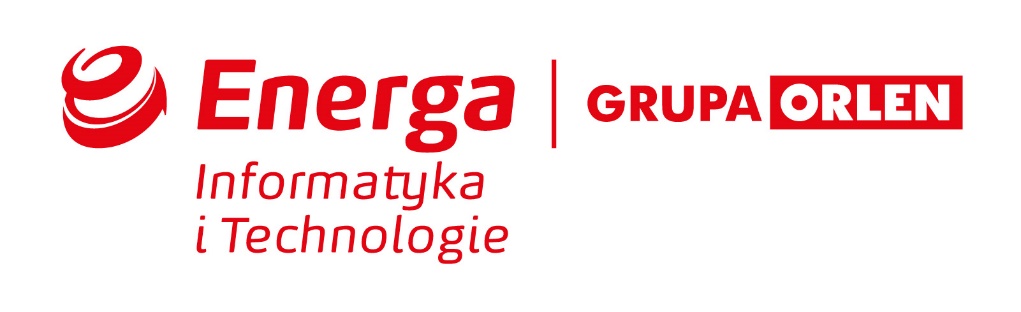 PRZEDŁUŻENIE WSPARCIA NA PRODUKTY IBM ZAPYTANIE O INFORMACJĘ (RFI)Wrzesień 2021 r.Informacje podstawowe Własność dokumentu Niniejszy dokument stanowi własność Energa Informatyka i Technologie Sp. z o.o. (dalej: EITE).  Kopiowanie lub rozpowszechnianie tego dokumentu, w całości lub częściowo, w jakiejkolwiek formie, jest niedozwolone bez uprzedniej zgody. Energa Informatyka i Technologie Sp. z o.o. ma prawo zażądać w dowolnym momencie zwrotu wszystkich kopii tego dokumentu. Informacje na temat Grupy ENERGAJesteśmy jedną z czterech największych krajowych spółek energetycznych i jednym z trzech największych dostawców energii elektrycznej w Polsce. Nasza podstawowa działalność obejmuje wytwarzanie, dystrybucję, obrót energią elektryczną i cieplną oraz obrót gazem.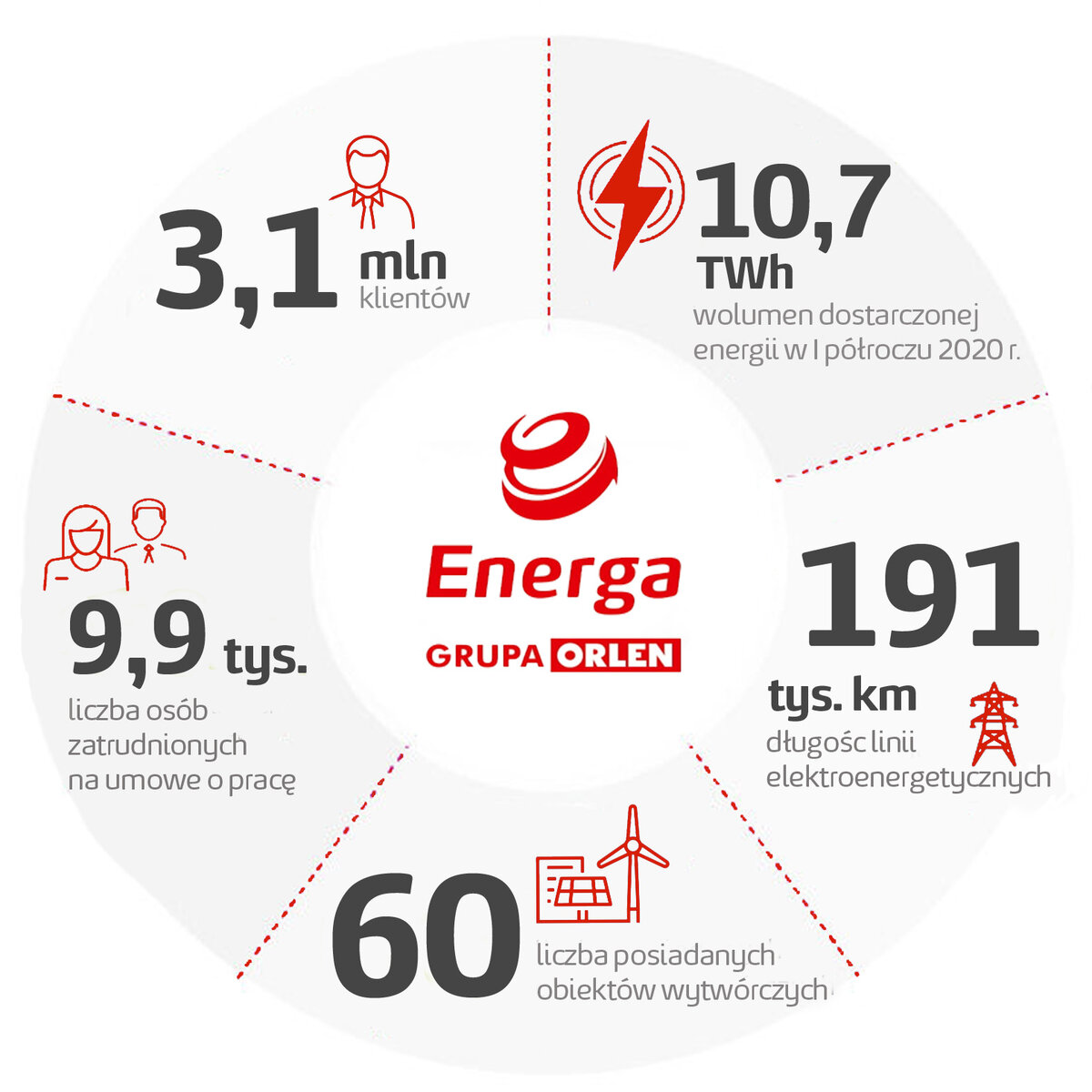 Podmiotem dominującym w Grupie jest Energa SA z siedzibą w Gdańsku. Jej akcje są notowane na Warszawskiej Giełdzie Papierów Wartościowych od grudnia 2013 roku. Wchodzą w skład indeksu największych polskich spółek giełdowych (WIG 30) oraz w skład  indeksów spółek odpowiedzialnych społecznie: RESPECT Index i FTSE4Good Emerging.Opis przedmiotu ZapytaniaW związku z prowadzoną na rzecz ENERGA-OPERATOR S.A. analizą rynku wykonawców, mogących zrealizować usługę przedłużenia wsparcia na produkty IBM, zapraszamy Państwa do złożenia oferty budżetowej.2.1 Opis przedmiotu zapytaniaPrzedmiotem RFI jest:Zakup usługi serwisu producenta oprogramowania IBM posiadanego przez Zamawiającego zgodnie z Załącznikiem nr 2 – Arkusz wyceny.Płatność będzie realizowana jednorazowo, z góry, przelewem - 30 dni od daty otrzymania faktury VAT.Zakup usługi weryfikacji przypisania produktów IBM w posiadanym narzędziu ILMTZamawiający posiada wdrożone oprogramowanie ILMT (obecnie w wersji 9.2.24). Serwery z oprogramowaniem IBM są dodane do ILMT. Zadaniem Wykonawcy jest weryfikacja i ewentualna korekta przypisania produktów w tym narzędziu. Podstawą odbioru będzie raport, wygenerowany z narzędzia, potwierdzający poprawność przypisania produktów IBM.Płatność będzie realizowana po zakończeniu weryfikacji na podstawie bezusterkowego protokołu odbioru usługi, przelewem - 30 dni od daty otrzymania faktury VAT.2.2 Okres serwisowaniaOKRES SERWISOWANIA DOTYCZĄCY WSZYSTKICH LICENCJI MA OBEJMOWAĆ:Prawo do korzystania z najnowszych dostępnych na rynku wersji, wydań lub aktualizacji oprogramowaniaPrawo do telefonicznego i elektronicznego wsparcia dla rozwiązywania typowych problemów praktycznych związanych z doraźną instalacją i użytkowaniem oraz problemów związanych z kodem produktu.Prawo do zdalnej pomocy i analizy problemu w godzinach pracy IBM Polska (od poniedziałku do piątku od 9:00 do 17:00 z wykluczeniem świąt ustawowych)asysta przy identyfikacji produktu lub komponentu powodującego usterkęasysta przy określeniu i rozwiązaniu problemu! Tego rodzaju Wsparcie dotyczące określonej wersji bądź wydania Programu jest dostępne wyłącznie do czasu wycofania przez IBM lub stronę trzecią Wsparcia w odniesieniu do danej wersji lub wydania. Aby korzystać ze Wsparcia po jego wycofaniu, Klient musi zaktualizować wykorzystywaną wersję lub wydanie Programu do wersji lub wydania aktualnie wspieranego.Telefoniczna pomoc w rozwiązywaniu problemów o Poziomie istotności 1 przez 24 godziny na dobę, przez wszystkie dni w roku: pomoc w języku angielskim lub jeśli to możliwe w języku polskimMożliwość zgłaszania problemów telefonicznie lub jeśli jest to możliwe przez serwis internetowy.Dwugodzinny czas reakcji na problemy zgłoszone telefonicznie lub elektronicznie, w godzinach pracy IBM Polska.Dwugodzinny czas reakcji na problemy krytyczne zgłaszane poza godzinami pracy IBM PolskaNieograniczona liczba zgłoszeń.Dostęp do określonych stron WWW:możliwość pobierania poprawek i wyszukiwania informacji technicznychmożliwość elektronicznego zgłaszania i śledzenia problemów poprzez narzędzie Service Request.Możliwość przypisania jednej osoby ze strony klienta (Site Technical Contact) odpowiedzialnej za utrzymanie listy osób technicznych, które mogą być autoryzowane do zgłaszania problemów w IBM.Możliwość wyznaczenia dowolnej liczby osób ze strony klienta odpowiedzialnych za zgłaszanie problemów w IBMWymagania dotyczące odpowiedziOdpowiedź na zapytanie o informację należy przesłać drogą elektroniczną do dnia 23.09.2021 roku do godz. 14:00 na adres: Karolina.Kubacka@energa.pl Odpowiedź na zapytanie powinno zawierać, co najmniej:wypełniony Załącznik nr 2 – arkusz wyceny usługa weryfikacji przypisania produktów IBM w posiadanym narzędziu ILMT – wartość netto PLN ……………… Pytania dotyczące kwestii objętych niniejszym dokumentem można zadawać 
w terminie do dnia 16.09.2021 roku do godz. 12:00 kierując je do osoby uprawnionej do kontaktowania się z Wykonawcami zgodnie z pkt. 1 powyżej. Zadawane pytania należy wpisać z wykorzystaniem szablonu określonego w Załączniku nr 1 do Zapytania. Pytania i udzielone przez EITE odpowiedzi zostaną przesłane do wszystkich Wykonawców w miarę możliwości niezwłocznie, bez ujawniania zadającego pytania, z zastrzeżeniem jak poniżej. Informacje dodatkoweNiniejszy dokument stanowi zapytanie informacyjnie (RFI), które nie stanowi zaproszenia do złożenia oferty w rozumieniu ustawy z dnia 23 kwietnia 1964 Kodeksu Cywilnego (tekst jednolity z 16 maja 2019 r., Dz. U. z 2019 r. poz. 1145 z późn. zm.). Niniejsze Zapytanie o Informacje nie jest elementem jakiegokolwiek postępowania 
w rozumieniu ustawy z dnia 29 stycznia 2004r. Prawo zamówień publicznych (tekst jednolity z 11 września 2019 r., Dz. U. z 2019 r. poz. 1843 z późn. zm.).Złożenie odpowiedzi na niniejsze Zapytanie o Informację jest jednoznaczne z wyrażeniem zgody przez podmiot składający odpowiedź na nieodpłatne wykorzystanie przez Zamawiającego wszystkich wskazanych w odpowiedzi na Zapytanie o Informację danych do ewentualnego przygotowania przez Zamawiającego opisu przedmiotu zamówienia, szacunkowej wartości zamówienia, warunków umowy lub innych dokumentów niezbędnych dla postępowania zakupowego z zastrzeżeniem, że Zamawiający nie ujawni podmiotom trzecim tych danych, a także źródła ich uzyskania.Każdy podmiot, który otrzymał niniejsze Zapytanie, samodzielnie ponosi wszelkie koszty w związku z udziałem w Zapytaniu. Za udział w Zapytaniu podmioty w nim uczestniczące nie otrzymują wynagrodzenia.Prosimy o przedstawienie najbardziej korzystnej dla ENERGA Informatyka i Technologie Sp. z o.o. odpowiedzi.ZałącznikiIntegralną częścią niniejszego Zapytania o informację jest:Załącznik nr 1 - Arkusz pytańZałącznik nr 2- Arkusz wyceny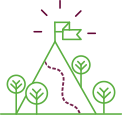 MISJARozwijamy się dostarczając najlepsze rozwiązania naszym klientom.a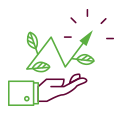 WIZJAW zrównoważony sposób realizujemy cele akcjonariuszy, klientów, pracowników i otoczenia, w oparciu o niezawodną i nowoczesną infrastrukturę oraz dopasowaną do potrzeb ofertę i obsługę, przy poszanowaniu środowiska i zgodnie z zasadami odpowiedzialności społecznej.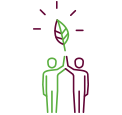 WARTOŚCIGrupa kieruje się wartościami:1.	Odpowiedzialny rozwój2.	Wiarygodność i bezpieczeństwo3.	Odwaga i innowacyjność4.	Trwałe relacje